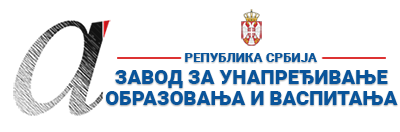 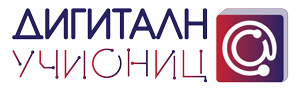 ПРИПРЕМА ЗА ЧАС*Уз припрему за час пожељно је приложити и презентацију коришћену за реализацију часа (уколико је презентација коришћена). Презентација се може урадити у било ком софтверу за израду презентација (PowerPoint, Google Slide, Prezi, Zoho Show, Sway, Canva или било који други). Уколико је презентација урађена у онлајн апликацији, доставља се тако што се линк ка презентацији наводи у обрасцу у реду „13. Линкови“.**Ред „14. Начини провере остварености исхода“ и „15. Оквир за преиспитивање оствареног часа“ се попуњава ако је час реализован.***Уколико наставник жели у припрему за час може уврстити и додатне описе (нпр. стандарди, кључни појмови, корелација, међупредметне компетенције и сл.). Ове описе навести на крају припреме (после реда 15.) додавањем нових редова у табелу.****НАЈКВАЛИТЕТНИЈЕ ПРИПРЕМЕ ЗА ЧАС БИЋЕ ПОСТАВЉЕНЕ У БАЗУ РАДОВА НА САЈТУ ПРОЈЕКТА https://digitalnaucionica.edu.rs/1. Школао.ш.” Ђура Јакшић”МестоРавниРавниРавни2. Наставник (име и презиме)Светлана БуквићСветлана БуквићСветлана БуквићСветлана БуквићСветлана Буквић3. Предмет:ХемијаХемијаХемијаРазред седми4. Наставна тема - модул:Молекули елемената и једињења,јони и јонска једињењаМолекули елемената и једињења,јони и јонска једињењаМолекули елемената и једињења,јони и јонска једињењаМолекули елемената и једињења,јони и јонска једињењаМолекули елемената и једињења,јони и јонска једињења5. Наставна јединица:Валенца. Хемијске формуле и називиВаленца. Хемијске формуле и називиВаленца. Хемијске формуле и називиВаленца. Хемијске формуле и називиВаленца. Хемијске формуле и називи6. Циљ наставне јединице:Стицање основних знања о валенциСтицање основних знања о валенциСтицање основних знања о валенциСтицање основних знања о валенциСтицање основних знања о валенци7. Очекивани исходи:На крају часа ученик ће бити у стању да:Дефинише појам валенце елемената;састави формуле молекула на основу валенце;Одреди валенцу елемената на основу формулеНа крају часа ученик ће бити у стању да:Дефинише појам валенце елемената;састави формуле молекула на основу валенце;Одреди валенцу елемената на основу формулеНа крају часа ученик ће бити у стању да:Дефинише појам валенце елемената;састави формуле молекула на основу валенце;Одреди валенцу елемената на основу формулеНа крају часа ученик ће бити у стању да:Дефинише појам валенце елемената;састави формуле молекула на основу валенце;Одреди валенцу елемената на основу формулеНа крају часа ученик ће бити у стању да:Дефинише појам валенце елемената;састави формуле молекула на основу валенце;Одреди валенцу елемената на основу формуле8. Методе рада:Монолошка,дијалошка,демонстрациона,илустрациона,рад на текстуМонолошка,дијалошка,демонстрациона,илустрациона,рад на текстуМонолошка,дијалошка,демонстрациона,илустрациона,рад на текстуМонолошка,дијалошка,демонстрациона,илустрациона,рад на текстуМонолошка,дијалошка,демонстрациона,илустрациона,рад на тексту9. Облици рада:ФронталниФронталниФронталниФронталниФронтални10. Потребна опрема / услови / наставна средства за реализацију часаРачунар,пројекторПСЕ, модели атомаРачунар,пројекторПСЕ, модели атомаРачунар,пројекторПСЕ, модели атомаРачунар,пројекторПСЕ, модели атомаРачунар,пројекторПСЕ, модели атома11. Дигитални образовни материјали / дигитални уџбеници коришћени за реализацију часаХемија 7, уџбеник за седми разред основне школе, Издавачка кућа Нови Логос, Београд 2020.Хемија 7, дигитални уџбеник за седми разред основне школе, Издавачка кућа Нови Логос,  Хемија 7, лабораторијске вежбе са задацима, Издавачка кућа Нови Логос, Београд 2020. Хемија 7, збирка задатака за додатна вежбања и за оне који желе да знају више,Хемија 7, уџбеник за седми разред основне школе, Издавачка кућа Нови Логос, Београд 2020.Хемија 7, дигитални уџбеник за седми разред основне школе, Издавачка кућа Нови Логос,  Хемија 7, лабораторијске вежбе са задацима, Издавачка кућа Нови Логос, Београд 2020. Хемија 7, збирка задатака за додатна вежбања и за оне који желе да знају више,Хемија 7, уџбеник за седми разред основне школе, Издавачка кућа Нови Логос, Београд 2020.Хемија 7, дигитални уџбеник за седми разред основне школе, Издавачка кућа Нови Логос,  Хемија 7, лабораторијске вежбе са задацима, Издавачка кућа Нови Логос, Београд 2020. Хемија 7, збирка задатака за додатна вежбања и за оне који желе да знају више,Хемија 7, уџбеник за седми разред основне школе, Издавачка кућа Нови Логос, Београд 2020.Хемија 7, дигитални уџбеник за седми разред основне школе, Издавачка кућа Нови Логос,  Хемија 7, лабораторијске вежбе са задацима, Издавачка кућа Нови Логос, Београд 2020. Хемија 7, збирка задатака за додатна вежбања и за оне који желе да знају више,Хемија 7, уџбеник за седми разред основне школе, Издавачка кућа Нови Логос, Београд 2020.Хемија 7, дигитални уџбеник за седми разред основне школе, Издавачка кућа Нови Логос,  Хемија 7, лабораторијске вежбе са задацима, Издавачка кућа Нови Логос, Београд 2020. Хемија 7, збирка задатака за додатна вежбања и за оне који желе да знају више,Планиране активности наставникаПланиране активности ученикаПланиране активности ученикаПланиране активности ученикаПланиране активности ученика12.1. Уводни део часа Проверити   израду домаћег задатка.
Задати  ученицима задатак да напишу у свескама структурне формуле молекула хлороводоника, воде, амонијака и метана. 
Ученици треба  да преброје колико веза у датим примерима граде атоми водоника, кисеоника, угљеника и азота.
Истаћи  циљ часа.
- презентују резултете домаћег рада;
- слушају;
- раде задатак.
- презентују резултете домаћег рада;
- слушају;
- раде задатак.
- презентују резултете домаћег рада;
- слушају;
- раде задатак.
- презентују резултете домаћег рада;
- слушају;
- раде задатак.
12.2. Средишњи део часа*Дефинише појам валенце, како се обележава и које бројне вредности може имати.
*Објашњава везу између броја валентних електрона и положаја у Периодном систему елемената.
*Наводи елементе који имају сталну валенцу.
*Наводи елементе који имају променљиву валенцу 
*Објашњава на који се начин на основу хемијске формуле може одредити валенца елемента,уз примере
*Објашњава на који се начин може саставити формула једињења на основу валенци,уз примере.*Наставник за све ове појмове,задатке, примере и друго    користи презентацију,уз њу ПСЕ, моделе атома.
- слушају;
- посматрају;
- пишу;
- раде задатак;
- изводе закључке;- анализирају фотографије и симулацију.
- слушају;
- посматрају;
- пишу;
- раде задатак;
- изводе закључке;- анализирају фотографије и симулацију.
- слушају;
- посматрају;
- пишу;
- раде задатак;
- изводе закључке;- анализирају фотографије и симулацију.
- слушају;
- посматрају;
- пишу;
- раде задатак;
- изводе закључке;- анализирају фотографије и симулацију.
12.3. Завршни део часа* Наставник на крају часа даје евалуциони лист који је такође у склопу презентације ученицима, којим долази до закључка о нивоу усвојености градива.*У истом циљу се могу искористити задаци за усмено преслишавање најважнијих појмова, дати на крају лекције.
Задаје домаћи задатак ученицима . Ученици који желе да знају више могу да ураде задатке у Збирци задатака за додатна вежбања.- одговарају на питањa са евалуационог листића;- одговарају на питањa са евалуационог листића;- одговарају на питањa са евалуационог листића;- одговарају на питањa са евалуационог листића;13. Линкови ка презентацији уколико је она урађена у онлајн алату ка дигиталном образовном садржају уколико је доступан на интернету ка свим осталим онлајн садржајима који дају увид у припрему за час и његову реализацију 14. Начини провере остварености исхода- Посматрање ангажовања ученика на часу.- Провера тачности ученичких одговора.- Анализа одговора ученика на евалуационом листу.- Посматрање ангажовања ученика на часу.- Провера тачности ученичких одговора.- Анализа одговора ученика на евалуационом листу.- Посматрање ангажовања ученика на часу.- Провера тачности ученичких одговора.- Анализа одговора ученика на евалуационом листу.- Посматрање ангажовања ученика на часу.- Провера тачности ученичких одговора.- Анализа одговора ученика на евалуационом листу.- Посматрање ангажовања ученика на часу.- Провера тачности ученичких одговора.- Анализа одговора ученика на евалуационом листу.15. Оквир за преиспитивање оствареног часа: планирани начини провере остварености исхода;избор активности;одступања/потешкоће приликом остваривања планираног. Шта бих  променио/ла, другачије урадио/ла?Међупредметне компетенције:Компетенција за учење, решавање проблемаКомпетенција за учење, решавање проблемаКомпетенција за учење, решавање проблемаКомпетенција за учење, решавање проблемаКомпетенција за учење, решавање проблемаМеђупредметно повезивање:ФизикаФизикаФизикаФизикаФизикаКључни појмови:Хемијске формуле, електронске, структурне и молекулске формуле, формулске јединкеХемијске формуле, електронске, структурне и молекулске формуле, формулске јединкеХемијске формуле, електронске, структурне и молекулске формуле, формулске јединкеХемијске формуле, електронске, структурне и молекулске формуле, формулске јединкеХемијске формуле, електронске, структурне и молекулске формуле, формулске јединке